CAHIER DES CLAUSES TECHNIQUES PARTICULIERESACQUISITION D'UN MINIBUS Marché à procédure adaptée passé en application de                     l'article R 2123-1 du code de la commande publiqueETENDUE DES BESOINS A SATISFAIRELe présent cahier des charges concerne l'acquisition d'un Minibus pour le transport de personnes, répondant aux caractéristiques définies à l'article IIISPECIFICITE DU MARCHE Le marché est passé sous la forme d'un marché à procédure adaptée conformément aux dispositions de l’article R 2123-1 du code de la commande publique.Les pièces constitutives du marché sont le présent cahier des charges, l'acte d'engagement, le règlement de la consultation, et le cahier des clauses administratives particulières joints au présent dossier.La durée d'exécution du marché est de 6 mois à compter de sa notification.Contractuellement ce délai maximum décompté à partir de la date de notification du marché est ramené, le cas échéant, à celui sur lequel s'est engagée contractuellement l'entreprise titulaire du marché dans son offre.SPECIFICITE DU BESOINLe véhicule fourni est neuf avec tous les équipements de mise en circulation (carte grise, immatriculation, kit de sécurité…) et présente toutes les garanties de bon fonctionnement.Les descriptions techniques indiquées dans le tableau ci-après sont les prescriptions minimales.Les candidats devront fournir à l'appui de leur offre les notices du véhicule proposé accompagné des éventuelles améliorations proposées.Des propositions variantes relatives aux caractéristiques susmentionnées sont autorisées.GARANTIELe candidat précisera la durée de garantie et ses extensions éventuelles. En outre dans le cadre de la garantie, il indiquera ses délais d’intervention en cas de panne et s’il y a possibilité d’avoir un véhicule de remplacement.DOCUMENTATIONS TECHNIQUES ET ADMINISTRATIVESLa fourniture du matériel sera obligatoirement accompagnée de tous les documents s’y rapportant. La documentation rédigée en français comprendra :- les notices d’utilisation du matériel-Les nomenclatures des piècesLe fournisseur aura à sa charge la fourniture de tous les documents administratifs nécessaires à la mise en service du véhicule tels que l’établissement de la carte grise, la mise en place des plaques d’immatriculation.SERVICE APRES VENTELe fournisseur devra indiquer dans son mémoire technique :- La structure de son service après-vente- Le délai de livraison des pièces détachéesDELAILe délai sera précisé par le fournisseur dans l’acte d’engagement et court dès réception de la notification du marchéFait à ……………….le					Fait à………………………leSignature du Candidat	Signature de la personne responsable des marchés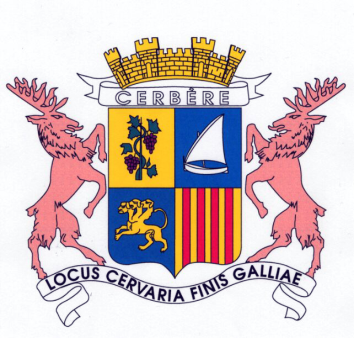 Mairie de CERBERE66290________Tél. 04.68.88.41.85Fax. 04.68.88.47.64MINIBUS Moteur : euro 5 ou euro 6Carburant dieselL2H2 avec marche pied (pour les personnes à mobilité réduite)Couleur Blanche1 Porte coulissante et en option 2 portes coulissantesPuissance du moteur 125 CVBoite à vitesse manuelle9 places assises avec 1er siège amovibleClimatisationSérigraphie : bandes rouges et blanches avant et arrièreStické "commune de Cerbère" et sur les pare -brises transport de personnesPoste radioPrestation d'immatriculation civileGarantie : 24 mois minimum (à préciser par le candidat dans la notice).Kit de sécurité